Муниципальное бюджетное общеобразовательное учреждение«Средняя школа ис.ЧернышевкаАнучинского муниципального округа Приморского края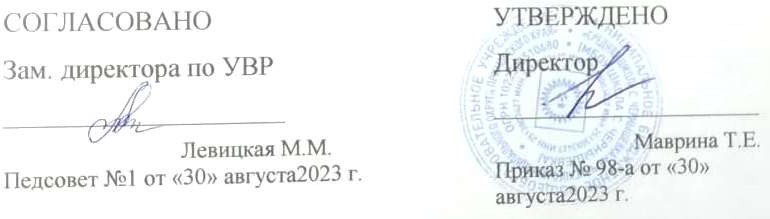 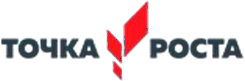 Рабочая программа  элективного курса  по физике Развитие  ЕНГ на уроках физики, 10-11 классСоставитель: Пугач Любовь Александровна, учитель физики2023-2024Пояснительная записка.Рабочая программа Элективного курса «Точка роста» по физике 10-11 классов разработана в соответствии с нормативными правовыми актами и методическими документам.Учебная программа рассчитана на 2 года обучения.Периодичность занятий: еженедельно. Длительность одного занятия — 1 час.Формы и методы обучения: учащиеся организуются в учебную группу постоянного состава. Формы занятий: индивидуально-групповые (2—3 человека).в 10 классе(34часа): теория-6; практика-29. в 11 классе(34 часа): теория-6; практика-29.Для реализации целей и задач обучения физике по данной программе используется УМК по физике- авторы Г.Я. Мякишев, Б.Б. Буховцев набор физического оборудования для проведения демонстрационного эксперимента, входящего в оснащение кабинета физики, сборники задач, а также разнообразныйдидактический материал.К техническим средствам обучения, которые могут эффективно использоваться на уроках физики относятся: цифровые лаборатории, компьютер, проектор.Особенность программы в том, что предлагаемая программа способствует развитию у учащихся самостоятельного мышления, формирует у них умения самостоятельно приобретать и применять полученные знания на практике. Развитие и формирование вышеуказанных умений возможно благодаря стимулированию научно-познавательного интереса во время занятий. Занятия на элективном курсе интегрируют теоретические знания и практические умения учащихся, а также способствуют формированию у них навыков проведения творческих работ учебно-исследовательского характера.Цели программы: ознакомить учащихся с физикой как экспериментальной наукой; сформировать у них навыки самостоятельной работы с цифровыми датчиками, проведения измерений физических величин и их обработки.Планируемые образовательные результаты Учащиеся должны приобрести:навыки исследовательской работы по измерению физических величин, оценке погрешностей измерений и обработке результатов;умения пользоваться цифровыми измерительными приборами;умение обсуждать полученные результаты с привлечением соответствующей физической теории; умение публично представлять результаты своего исследования;умение самостоятельно работать с учебником и научной литературой, а также излагать свои суждения, как в устной, так и письменной форме.Основное содержание программы10 класс11 классТематическое планирование 10 класс.Содержание программы учебного курса 11 классаЭлектродинамика (34 часа)Электрический ток. Закон Ома для полной цепи. Магнитное поле тока. Действие магнитного поля на движущиеся заряженные частицы. Явление электромагнитной индукции. Взаимосвязь электрического и магнитного полей. Свободные электромагнитные колебания. Электромагнитное поле. Электромагнитные волны. Волновые свойства света. Различные виды электромагнитных излучений и их практическое применение. Законы распространения света. Оптические приборы.Квантовая физика(20часов)Гипотеза Планка о кванте. Фотоэффект. Фотон. Гипотеза де Бройля о волновых свойствах частиц. Корпускулярно волновой дуализм. Планетарная модель атома. Квантовые постулаты Бора. Лазеры. Строение атомного ядра. Ядерные силы. Дефект массы и энергии связи ядра. Ядерная энергетика. Влияние ионизирующей радиации на живые организмы. Доза излучения. Закон радиоактивного распада. Элементарные частицы. Фундаментальные взаимодействия.Строение и эволюция Вселенной.(8ч)Солнечная система. Звёзды и источник их энергии. Галактика. Пространственные масштабы наблюдаемой Вселенной. Современные представления о происхождении и эволюции Солнца и звёзд. Строение и эволюция Вселенной.Повторение курса за 10-11 классы.(6ч.)Механическое движение и его виды. Относительность механического движения. Прямолинейное равноускоренное движение. Законы динамики. Всемирное тяготение. Законы сохранения а механике. Абсолютная температура как мера средней кинетической энергии теплового движения частиц вещества. Давление газа. Уравнения состояния идеального газа. Строение и свойства жидкостей и твёрдых тел. Законы термодинамики. Тепловые двигатели. Элементарный электрический заряд. Закон сохранения электрического заряда. Электрическое поле.Тематическое планирование 11 класс.8№разделаи темыНазвание разделов и темКоличество часовКоличество часовКоличество часов№разделаи темыНазвание разделов и темВсегоТеорияПрактикаРаздел 1Вводные занятия.Физический эксперимент и цифровые лаборатории4311.1Как изучают явления в природе?111.2Измерения физических величин. Точность измерений111.3Цифровая лаборатория и её особенности211Раздел 2Экспериментальные исследования ме- ханических явлений222.1Изучение колебаний пружинного маятника22Раздел 3Экспериментальные исследования по МКТ идеальных газов и давления жид-костей443.1Исследование изобарного процесса (закон Гей-Люссака)113.2Исследование изохорного процесса (закон Шарля)113.3Закон Паскаля. Определение давления жид- костей113.4Атмосферное и барометрическое давление. Магдебургские полушария11Раздел 4Экспериментальные исследования тепловых явлений554.1Изучение процесса кипения воды114.2Определение количества теплоты при нагре- вании и охлаждении114.3Определение удельной теплоты плавления льда114.4Определение удельной теплоёмкости твёрдо- го тела114.5Изучение процесса плавления и кристаллиза- ции аморфного тела11Раздел 5Экспериментальные исследования по- стоянного тока и его характеристик665.1Изучение соединения проводни-ков115.2Определение КПД нагревательной установки115.3Изучение закона Джоуля — Ленца115.4Изучение зависимости мощности и КПД источника от напряжения на нагрузке115.5Изучение закона Ома для полной цепи115.6Экспериментальная проверка правил Кирхго- фа11Раздел 6Экспериментальные исследования маг- нитного поля336.1Исследование магнитного поля проводника с током116.2Исследование явления электромагнитной ин- дукции116.3Изучение магнитного поля соленоида11Раздел 7Проектная работа10287.1Проект и проектный метод исследования117.2Выбор темы исследования, определение це- лей и задач117.3Проведение индивидуальных исследований667.4Подготовка к публичному представлению проекта22Итого:34529№ разделаи темы№ разделаи темыНазвание разделов и темНазвание разделов и темКоличество часовКоличество часовКоличество часовКоличество часовКоличество часовКоличество часов№ разделаи темы№ разделаи темыНазвание разделов и темНазвание разделов и темВсегоВсегоТеорияТеорияПрактикаПрактикаРаздел 1Раздел 1Вводные занятия.Физический эксперимент и цифровые лабораторииВводные занятия.Физический эксперимент и цифровые лаборатории4433111.11.1Цифровые датчики. Общие характеристи- ки. Физические эффекты, используемыев работе датчиковЦифровые датчики. Общие характеристи- ки. Физические эффекты, используемыев работе датчиков22221.21.2Двухканальная приставка-осциллограф.Основные принципы работы с приставкойДвухканальная приставка-осциллограф.Основные принципы работы с приставкой221111Раздел 2Экспериментальные исследования переменного тока11112.1Измерение характеристик переменного то-ка осциллографом112.2Активное сопротивление в цепи перемен- ного тока112.3Ёмкость в цепи переменного тока112.4Индуктивность в цепи переменного тока112.5Изучение законов Ома для цепи перемен- ного тока112.6Последовательный резонанс112.7Параллельный резонанс112.8Диод в цепи переменного тока112.9Действующее значение переменного тока112.10Затухающие колебания112.11Взаимоиндукция. Трансформатор11Раздел 3Смартфон как физическая лаборатория1663.1Тепловая карта освещённости113.2Свет далёкой звезды113.3Уровень шума113.4Звуковые волны113.5Клетка Фарадея113.6По волнам Wi-Fi11Раздел 4Проектная работа132113.1Проект и проектный метод исследования113.2Выбор темы исследования, определениецелей и задач113.3Проведение индивидуальных исследований993.4Подготовка к публичному представлению проекта22Итого:34529№темаКол-во часов1Физика и научный метод познания22Механика333Молекулярная физика и термодинамика234Электростатика10Итого68№темаКол-во часов1Электродинамика342Квантовая физика203Строение и эволюция Вселенной84Повторение курса за 10-11 классы6Итого68